HORSLEY ZONE PSSA REPRESENTATIVE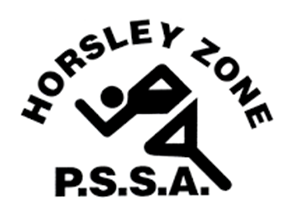 PERMISSION NOTE 2023Name of StudentSchoolSportTrial DetailsI give permission for my child to participate in the Sydney South West (Insert Sport) Championships to be held at:Location :(Insert Location)Date: (Insert Date) Time: (Insert Time)Cost in 2023   Swimming $20.00 (includes a HZ Cap)                             Cross Country $15.00, Athletics $15.00, Rugby League/Softball $30.00 per player (includes socks)Football, Touch, Union, Basketball,Netball $30 per player for teams Individual students see SSW website (Hockey, AFL) (keep what is relevant)Swimming and Athletics ensure you put the parent entry fee on note_________________________                      ______________Signature of Parent/Carer                                 DateEmergency ContactIn case of illness or injury to my child during the Championships/Trials the following person should be contacted if I am not in attendance or unable to be contacted:Name: ___________________________________Phone: (Home) ____________________________(Mobile) _________________________________ ……………………………………………………………………………………………………………PARENTS/CARERS TO KEEP THE INFORMATION BELOWLocation/Date/Time of the event??????TravelParents/Carers will need to organise travel to and from the venue on the day of the Regional trials.UniformInsert Relevant Details ????Things needed on the dayInsert Relevant Details ????Training DetailsLocation: ????? Dates: ????? Time: ?????Coach/ManagerContact DetailsName:  ????  School Number: ????  Mobile Number: ??? (Optional)